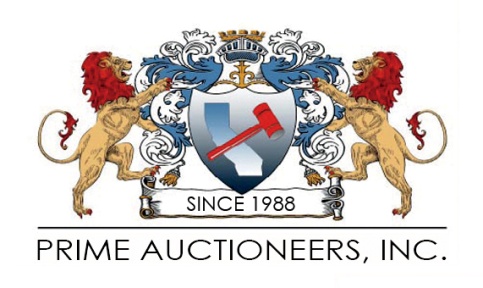 CERTIFICATE OF AUTHENTICITY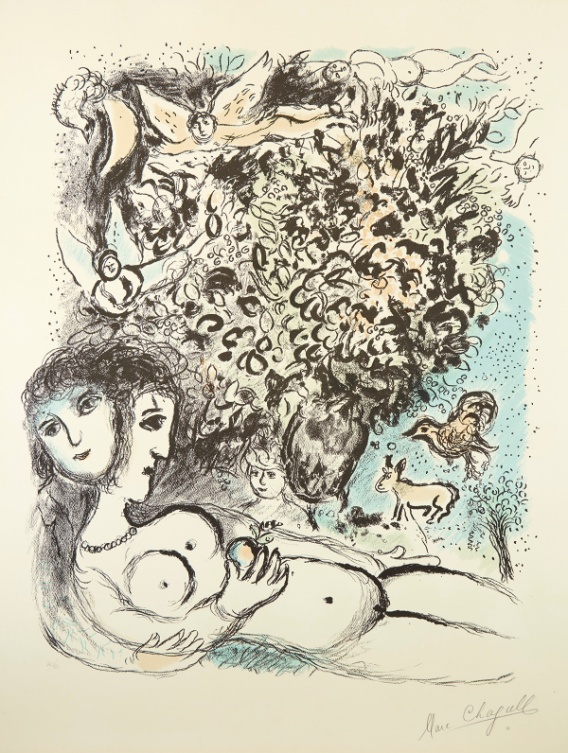 MARC CHAGALL (1887-1985)
Eve. 

We hereby certify that this is an original Color Lithograph, 1971750 x 620 mm; 29 1/2 x 24 1/2 inches, full margins. Signed and numbered 20/50 in pencil, lower margin. A very good impression.Mourlot 636.

Prime Auctioneers, Inc.14620 Keswick Street, Van Nuys, CA 91405    	Tel: 818-778 6501  	Fax: 818-778 6508